Co aleja daje światu?Autor: Adam JuźwiakCele:Uczeń potrafi:– wyjaśnić, czym jest aleja,– wyjaśnić, czym jest usługa, usługa ekosystemowa,– wyjaśnić, jakie pożytki wynikają z istnienia zadrzewień przydrożnych.Poziom nauczania:gimnazjum, szkoły ponadgimnazjalnePrzedmioty:biologia, nauki społeczne, j. polski, podstawy przedsiębiorczościMetody:dyskusja, prezentacja, pogadankaFormy pracy:zbiorowa i indywidualnaMateriały: tablica suchościeralna oraz pisaki (kreda) i gąbka do ścierania; karty pracy dla grup – załącznik nr 4Miejsce realizacji zajęć:salaCzas trwania:1-2 godz.Przygotowania wstępneNależy:zapoznać się z materiałami oraz literaturą,przygotować karty pracy dla grup – załącznik nr 4.Podstawowe informacjeAleja – droga piesza, rowerowa lub jezdna, jak również szlak komunikacji wodnej, obsadzony po obu stronach drzewami albo krzewami o określonej kompozycji, czyli z zachowaniem rytmu nasadzeń i powiązań krajobrazowych. Charakterystyczną jej cechą są także szczególne walory przyrodnicze, kulturowe, estetyczne i gospodarcze (za: wikipedia.org).Usługa – działanie podejmowane w celu zaspokojenia określonej potrzeby (lub potrzeb) klienta i realizowane z udziałem klienta, często w celach komercyjnych (za: wikipedia.org).Usługi ekosystemowe – darmowy wkład naturalnych ekosystemów w szeroko pojęty dobrobyt człowieka. Usługi ekosystemowe mogą być interpretowane jako dochód wypływający z kapitału naturalnego. Celem tej koncepcji jest „przetłumaczenie” przekazu nauk ekologicznych na (w założeniu) bardziej przystępny język ekonomii i tym samym wkład w zachowanie środowiska naturalnego w możliwie stabilnym stanie (za: wikipedia.org).Przebieg zajęćPrzywitanie z uczestnikami, wprowadzające w temat. Każdy z uczestników, wymieniając swoje imię, ma za zadanie powiedzieć, czy był kiedyś u fryzjera. Prowadzący rysuje schematyczną ilustrację relacji usługi fryzjera i klienta fryzjera (przykładowy schemat – załącznik nr 1) i prosi uczestników, aby opowiedzieli o sytuacji, którą widzą. Po wysłuchaniu odpowiedzi prowadzący prosi uczestników, aby wyjaśnili, kto odnosi korzyść we wcześniej przedstawionej sytuacji. Po wysłuchaniu odpowiedzi prowadzący wprowadza termin „usługi” (jeśli nie został on użyty we wcześniejszym dialogu).Prowadzący, analogicznie jak w poprzednim ćwiczeniu, na tablicy rysuje schematyczny model drzewa liściastego  oraz człowieka, prosząc uczestników o określenie, czy w tej sytuacji wciąż można mówić o występowaniu usługi (przykładowy schemat – załącznik nr 2). Po wysłuchaniu odpowiedzi prowadzący stwierdza występowanie usługi (jeśli nie wynikało to z wcześniejszego dialogu) oraz zadaje pytanie, jakie korzyści odnosi człowiek, a jakie drzewo? Po wysłuchaniu odpowiedzi wprowadza termin „usługi ekosystemowej” (jeśli nie został on użyty we wcześniejszym dialogu) i podkreśla różnicę miedzy usługą w gospodarce a usługą ekosystemową.Prowadzący dzieli uczestników na 5 grup, a następnie prosi, aby przeprowadzili „burzę mózgów”  na temat pożytków i usług, jakie człowiek uzyskuje z drzew. Wygrywa grupa, która wymieni najwięcej pojęć. Każda z grup otrzymuje duży arkusz papieru oraz pisaki. Czas na wykonanie zadania – 7 min. Po zakończeniu czasu każda z grup umieszcza swój arkusz w widocznym miejscu, co ma zapobiec próbom nieuczciwego konkurowania. Przedstawiciele grup odczytują kolejne pojęcia, a prowadzący zalicza prawidłowe, sumuje punkty każdej z grup oraz ogłasza zwycięzcę.  Po zakończeniu zadania uczestnicy pozostają w grupach.Prowadzący prosi uczestników o wymienienie miejsc, w których można spotkać drzewa (np. las, park, sad, zadrzewienie śródpolne, dawny cmentarz, aleja), a następnie pyta, czy drzewa w tych miejscach pełnią dokładnie te same funkcje. Po wysłuchaniu odpowiedzi prosi poszczególne grupy o wypisanie funkcji pełnionych przez drzewa w następujących miejscach: las, park, sad, aleja, cmentarz (każda grupa opisuje jedno miejsce). Czas na realizację zadania – 7 min.  Przedstawiciele grup odczytują wyniki pracy. Prowadzący na bieżąco komentuje i ew. uzupełnia wyniki pracy grup, podkreślając różnorodność funkcji opisywanych miejsc.Prowadzący opowiada uczestnikom skróconą historię kształtowania się krajobrazu w Polsce, ilustrując poszczególne fazy na tablicy (schematyczne fazy – załącznik nr 3): – wzrost lasów na terenie całego kraju– karczowanie lasów i tworzenie pól, łąk i pastwisk– tworzenie się oraz umyślne zakładanie zadrzewień  w krajobrazie rolniczym.  Prowadzący podkreśla szczególną rolę zadrzewień (drzewostanów poza lasami), takich jak aleje, parki i zadrzewienia śródpolne, które stwarzają możliwość przeżycia organizmów pierwotnie występujących w lasach w krajobrazie rolniczym. Ponadto szczególnie istotne są zadrzewienia liniowe, łączące w sieć oddalone od siebie kompleksy leśne.  Prowadzący przekazuje grupom karty pracy z tabelarycznymi opisami poszczególnych funkcji ekosystemowych alei  (załącznik nr 4) i poleca skomponowanie wiersza (min. 2 czterowersowe, rymowane zwrotki ) pod tytułem  „Alejowe usługi”. Czas na wykonanie zadania – 15 min.   Przedstawiciele grup czytają skomponowane wiersze. Prowadzący podsumowuje zajęcia. Daje moment na pytanie od uczestników.  Zakończenie zajęć. Podziękowanie uczestnikom.Rozwinięcie tematuMożna zachęcić uczniów, aby odszukali w swojej okolicy stare drzewa lub zadrzewienia i przyjrzeli się funkcjom, jakie pełnią one w otoczeniu. Cele i treści nauczania ujęte w Podstawie Programowej realizowane podczas zajęćLiteratura:Oleksa A., Pożytki z alei dla przyrody i człowieka, w: Aleje – skarbnice przyrody, red. P. Tyszko-Chmielowiec, 	Wrocław 2012Worobiec K.A., Wyjątkowy element krajobrazu: aleje przydrożne, w: Aleje przydrożne. Historia, znaczenie, 	zagrożenie, ochrona, red. K.A. Worobiec, Kadzidłowo 2009.Aleja – http://pl.wikipedia.org/wiki/Aleja Usługi ekosystemowe – http://pl.wikipedia.org/wiki/Usługi_ekosystemoweROZPORZĄDZENIE MINISTRA EDUKACJI NARODOWEJ z dnia 27 sierpnia 2012 r. w sprawie podstawy programowej wychowania przedszkolnego oraz kształcenia ogólnego w poszczególnych typach szkółZałącznik nr 1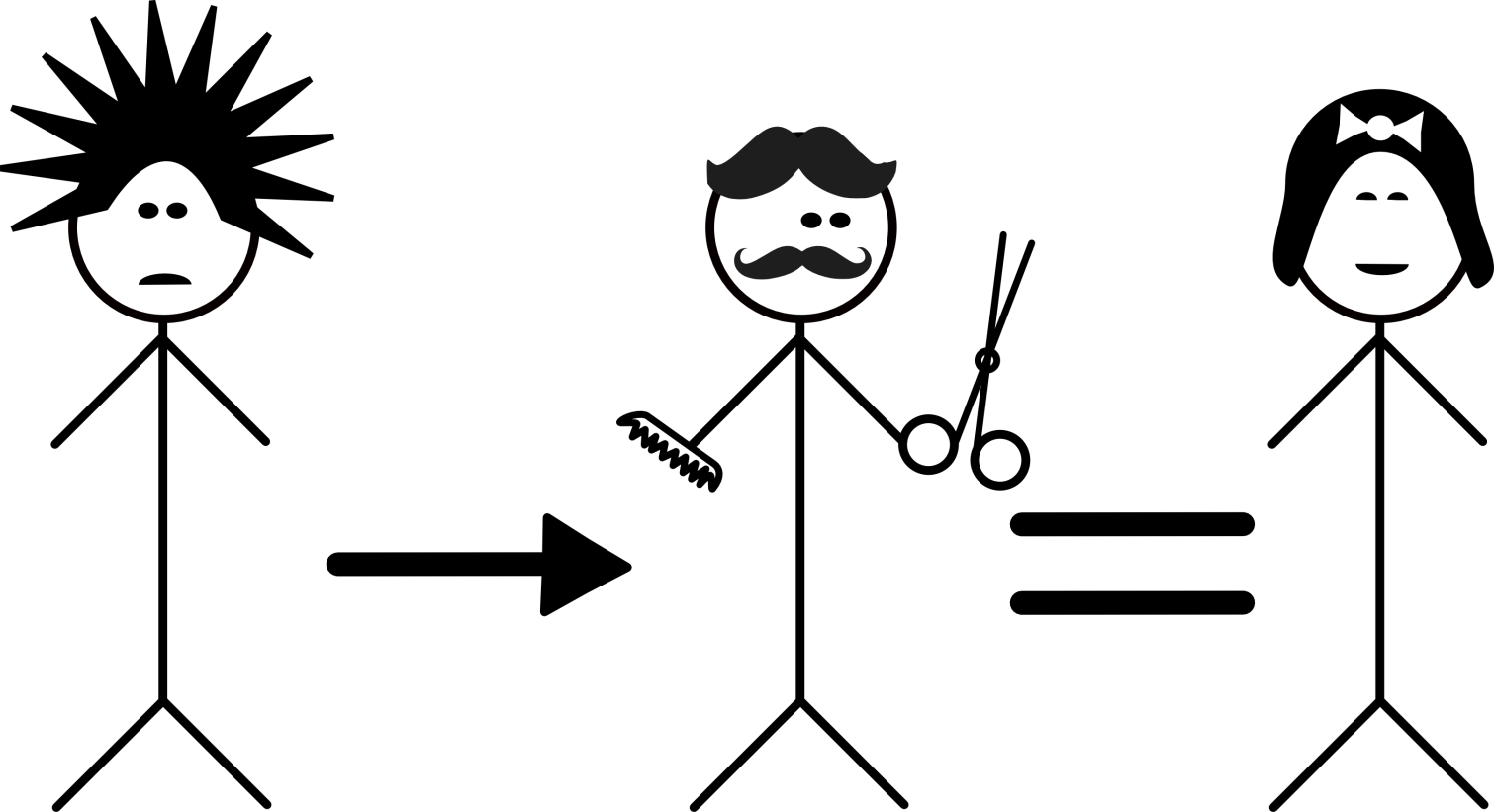 Załącznik nr 2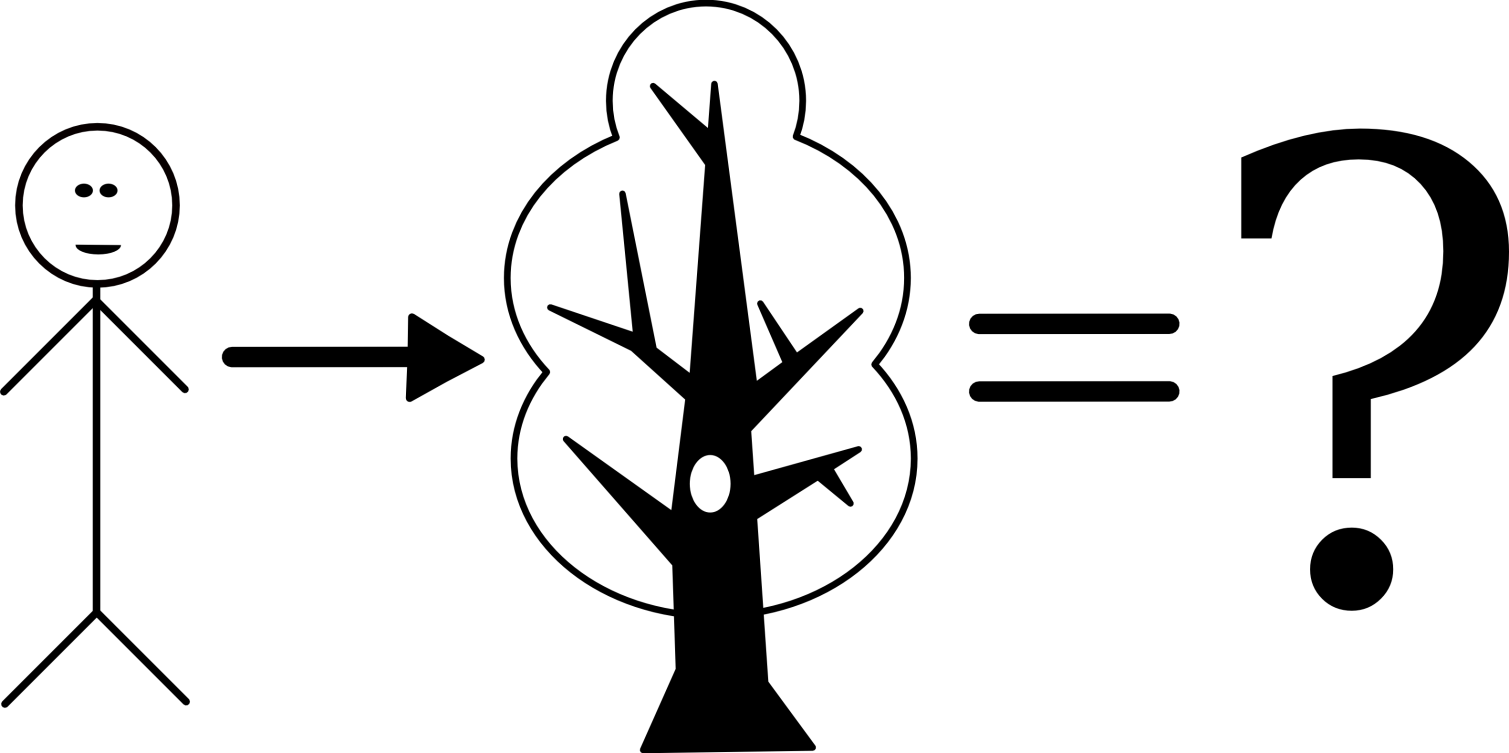 Załącznik nr 3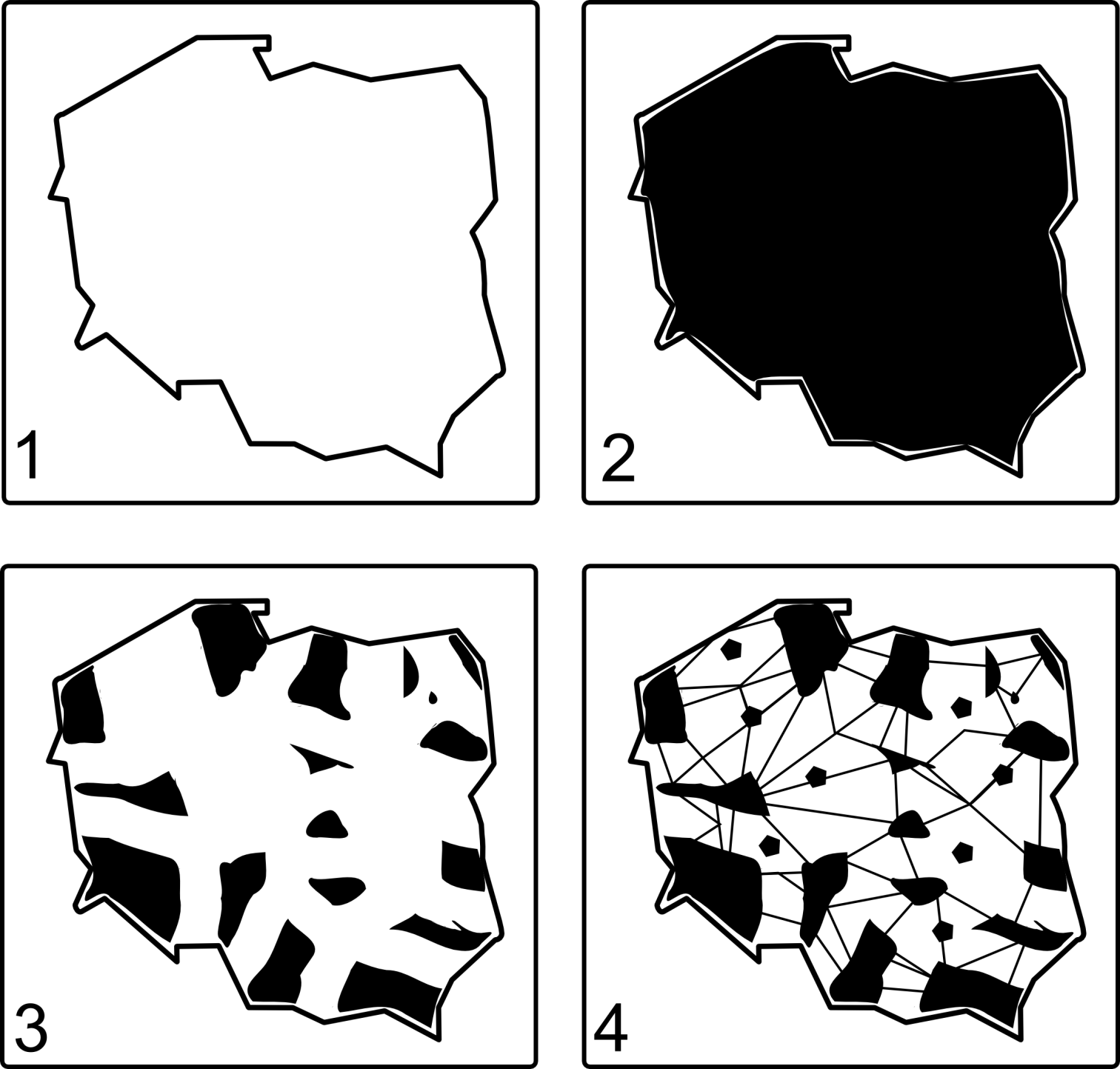 Opis uproszczonych faz kształtowania się krajobrazu w Polsce:1) Powstanie kontynentu europejskiego2) Rozwój lasów na terenie całego  kraju, zwłaszcza w części niżowej3) Fragmentacja lasów w wyniku wprowadzania gospodarki rolnej człowieka4) Kształtowanie się systemu (sieci) zadrzewień w krajobrazie rolniczym, w tym zakładanie alei przez człowieka  Załącznik nr 4przedmiotCele kształcenia – wymagania ogólneCele szczegółowe- wymagania szczegółowe/ treści nauczaniaCele szczegółowe- wymagania szczegółowe/ treści nauczaniaIII etap edukacyjny-  gimnazjumIII etap edukacyjny-  gimnazjumIII etap edukacyjny-  gimnazjumIII etap edukacyjny-  gimnazjumWiedza o społeczeństwieCele kształcenia - wymagania ogólneI.  Wykorzystanie i tworzenie informacji. Uczeń znajduje  i  wykorzystuje  informacje na  temat życiu publicznego; wyraża  własne  zdanie  w  wybranych  sprawach  publicznych  i  uzasadnia je; jest otwarty na odmienne poglądy. Cele kształcenia - wymagania ogólneI.  Wykorzystanie i tworzenie informacji. Uczeń znajduje  i  wykorzystuje  informacje na  temat życiu publicznego; wyraża  własne  zdanie  w  wybranych  sprawach  publicznych  i  uzasadnia je; jest otwarty na odmienne poglądy. Życie społeczne. Uczeńwyszukuje w mediach wiadomości na wskazany temat; wskazuje różnice między przekazami i odróżnia informacje od komentarzy; krytycznie analizuje przekaz reklamowyBiologia Poszukiwanie, wykorzystanie i tworzenie informacji. Uczeń  wykorzystuje  różnorodne  źródła  i  metody  pozyskiwania informacji, w tym technologię informacyjno-komunikacyjną, odczytuje, analizuje,  interpretuje  i  przetwarza  informacje  tekstowe,  graficzne, liczbowe,  rozumie  i  interpretuje  pojęcia  biologiczne,  zna  podstawową terminologie biologiczną. Rozumowanie i argumentacja. Uczeń  interpretuje  informacje  i  wyjaśnia  zależności przyczynowo- skutkowe  między  faktami,  formułuje  wnioski,  formułuje  i przedstawia  opinie  związane  z  omawianymi  zagadnieniami biologicznymi Poszukiwanie, wykorzystanie i tworzenie informacji. Uczeń  wykorzystuje  różnorodne  źródła  i  metody  pozyskiwania informacji, w tym technologię informacyjno-komunikacyjną, odczytuje, analizuje,  interpretuje  i  przetwarza  informacje  tekstowe,  graficzne, liczbowe,  rozumie  i  interpretuje  pojęcia  biologiczne,  zna  podstawową terminologie biologiczną. Rozumowanie i argumentacja. Uczeń  interpretuje  informacje  i  wyjaśnia  zależności przyczynowo- skutkowe  między  faktami,  formułuje  wnioski,  formułuje  i przedstawia  opinie  związane  z  omawianymi  zagadnieniami biologicznymiRóżnorodność biologiczna i jej zagrożenia. Uczeń: przedstawia  podstawowe  motywy  ochrony  przyrody (egzystencjalne, ekonomiczne, etyczne i estetyczne); Systematyka  -  zasady  klasyfikacji,  sposoby  identyfikacji  i  przegląd różnorodności organizmów. Uczeń: 1)  uzasadnia  potrzebę  klasyfikowania  organizmów  i  przedstawia zasady  systemu  klasyfikacji  biologicznej  (system  jako  sposób katalogowania  organizmów,  jednostki  taksonomiczne,  podwójne nazewnictwo); 2)  posługuje się prostym kluczem do oznaczania organizmówJęzyk polskiOdbiór wypowiedzi i wykorzystanie zawartych w nich informacji. Uczeń samodzielnie dociera do informacji; rozumie komunikaty o coraz bardziej  skomplikowanej  organizacji  -  werbalne  i  niewerbalne; podejmuje  refleksję  nad  znaczeniami  słów  i  dąży  do  ich  dokładnego rozumienia; krytycznie ocenia zawartość komunikatówTworzenie wypowiedzi. Uczeń  zyskuje  coraz  wyraźniejszą  świadomość  funkcji środków językowych,  które  służą  formułowaniu  wypowiedzi;  zdobywa  wiedzę  o różnych  odmianach  polszczyzny  i  kształci  umiejętność  poprawnego wykorzystywania  ich  w  różnych  sytuacjach,  pogłębia  znajomość  etyki mowy  i  etykiety  języka;  poznaje  i  tworzy  nowe,  coraz  trudniejsze formy wypowiedzi.Odbiór wypowiedzi i wykorzystanie zawartych w nich informacji. Uczeń samodzielnie dociera do informacji; rozumie komunikaty o coraz bardziej  skomplikowanej  organizacji  -  werbalne  i  niewerbalne; podejmuje  refleksję  nad  znaczeniami  słów  i  dąży  do  ich  dokładnego rozumienia; krytycznie ocenia zawartość komunikatówTworzenie wypowiedzi. Uczeń  zyskuje  coraz  wyraźniejszą  świadomość  funkcji środków językowych,  które  służą  formułowaniu  wypowiedzi;  zdobywa  wiedzę  o różnych  odmianach  polszczyzny  i  kształci  umiejętność  poprawnego wykorzystywania  ich  w  różnych  sytuacjach,  pogłębia  znajomość  etyki mowy  i  etykiety  języka;  poznaje  i  tworzy  nowe,  coraz  trudniejsze formy wypowiedzi.Treści nauczania - wymagania szczegółoweI.  Odbiór wypowiedzi i wykorzystanie zawartych w nich informacji. 1.  Czytanie i słuchanie. Uczeń: 1)  odbiera  komunikaty  pisane,  mówione,  w  tym  nadawane  za pomocą  środków  audiowizualnych  -  rozróżnia  informacje przekazane werbalnie oraz zawarte w dźwięku i obrazie; 2)  wyszukuje  w  wypowiedzi  potrzebne  informacje  oraz cytuje odpowiednie fragmenty tekstu; 3)  porządkuje  informacje  w  zależności  od  ich  funkcji  w przekazie;2.Samokształcenie i docieranie do informacji. Uczeń: 1)  samodzielnie  dociera  do  informacji  -  w  książkach,  prasie, mediach elektronicznych oraz w wypowiedziach ustnych; 2)  stosuje  zasady  korzystania  z  zasobów  bibliotecznych, wyszukuje w bibliotece źródła potrzebnych mu informacjiIV etap edukacyjny-  szkoła ponadgimnazjalnaIV etap edukacyjny-  szkoła ponadgimnazjalnaIV etap edukacyjny-  szkoła ponadgimnazjalnaIV etap edukacyjny-  szkoła ponadgimnazjalnaWiedza o SpołeczeństwieWspółdziałanie w sprawach publicznych. Uczeń współpracuje z innymi - planuje, dzieli się zadaniami i wywiązuje się z nich; sprawnie korzysta z.  procedur i możliwości, jakie stwarzają obywatelom  instytucje  życia  publicznego;  zna  i  stosuje  zasady samoorganizacji i samopomocy. Środki masowego przekazu. Uczeń: 1)  omawia  funkcje  i  wyjaśnia  znaczenie  środków  masowego przekazu w życiu obywateli; 2)  charakteryzuje  prasę,  telewizję,  radio,  Internet jako  środki masowej  komunikacji  i  omawia  wybrany  tytuł,  stację  czy  portal ze względu na specyfikę przekazu i odbiorców; 3)  wyszukuje w mediach wiadomości na wskazany temat; wskazuje różnice między przekazami i 4) odróżnia informacje od komentarzy; krytycznie analizuje przekaz reklamowy; uzasadnia,  posługując  się  przykładami,  znaczenie opinii publicznej  we  współczesnym  świecie;  odczytuje  i  interpretuje wyniki wybranego sondażu opinii publicznej.Środki masowego przekazu. Uczeń: 1)  omawia  funkcje  i  wyjaśnia  znaczenie  środków  masowego przekazu w życiu obywateli; 2)  charakteryzuje  prasę,  telewizję,  radio,  Internet jako  środki masowej  komunikacji  i  omawia  wybrany  tytuł,  stację  czy  portal ze względu na specyfikę przekazu i odbiorców; 3)  wyszukuje w mediach wiadomości na wskazany temat; wskazuje różnice między przekazami i 4) odróżnia informacje od komentarzy; krytycznie analizuje przekaz reklamowy; uzasadnia,  posługując  się  przykładami,  znaczenie opinii publicznej  we  współczesnym  świecie;  odczytuje  i  interpretuje wyniki wybranego sondażu opinii publicznej.BiologiaPoszukiwanie, wykorzystanie i tworzenie informacji. Uczeń  odbiera,  analizuje  i  ocenia  informacje  pochodzące  z  różnych źródeł, ze szczególnym uwzględnieniem prasy, mediów i Internetu. Rozumowanie i argumentacja. Uczeń  interpretuje  informacje  i  wyjaśnia  zależności przyczynowo-skutkowe  między  faktami,  formułuje  wnioski,  ocenia  i wyraża  opinie  na  temat  omawianych  zagadnień  współczesnej  biologii, zagadnień ekologicznych i środowiskowych. Różnorodność biologiczna i jej zagrożenia. Uczeń: 1)  opisuje  różnorodność  biologiczną  na  poziomie  genetycznym, gatunkowym  i  ekosystemowym;  wskazuje  przyczyny  spadku różnorodności  genetycznej,  wymierania  gatunków,  zanikania siedlisk i ekosystemów; 2)  przedstawia  podstawowe  motywy  ochrony  przyrody (egzystencjalne, ekonomiczne, etyczne i estetyczneRóżnorodność biologiczna i jej zagrożenia. Uczeń: 1)  opisuje  różnorodność  biologiczną  na  poziomie  genetycznym, gatunkowym  i  ekosystemowym;  wskazuje  przyczyny  spadku różnorodności  genetycznej,  wymierania  gatunków,  zanikania siedlisk i ekosystemów; 2)  przedstawia  podstawowe  motywy  ochrony  przyrody (egzystencjalne, ekonomiczne, etyczne i estetyczneJęzyk polskiOdbiór wypowiedzi i wykorzystanie zawartych w nich informacji. Uczeń  rozumie  teksty  o  skomplikowanej  budowie;  dostrzega  sensy zawarte  w  strukturze  głębokiej  tekstu;  rozpoznaje  funkcje  tekstu  i środki  językowe  służące  ich  realizacji;  ma  świadomość  kryteriów poprawności językowejTworzenie wypowiedzi. Uczeń  buduje  wypowiedzi  o  wyższym  stopniu  złożoności;  stosuje  w nich  podstawowe  zasady  logiki  i  retoryki;  ma  świadomość  własnej kompetencji językowejSamokształcenie i docieranie do informacji. Uczeń:1) szuka literatury przydatnej do opracowania różnych zagadnień; selekcjonuje ją według wskazanych kryteriów (w zasobach bibliotecznych korzysta zarówno z tradycyjnego księgozbioru, jak iż zapisów multimedialnych i elektronicznych, w tym Internetu); 2) korzysta ze słowników i leksykonów, w tym słowników etymologicznych i symboli; 3) tworzy przedmiotowe bazy danych zawierające informacje zdobywane w toku naukiTworzenie wypowiedzi.1. Mówienie i pisanie. Uczeń: tworzy samodzielną wypowiedź argumentacyjną według podstawowych zasad logiki i retoryki (stawia tezę lub hipotezę, dobiera argumenty, porządkuje je, hierarchizuje, dokonuje ich selekcji pod względem użyteczności w wypowiedzi, podsumowuje, dobiera przykłady ilustrujące wywód myślowy, przeprowadza prawidłowe wnioskowanie); 4) publicznie wygłasza przygotowaną przez siebie wypowiedź, dbając o dźwiękową wyrazistość przekazu (w tym także tempo mowy i donośność głosu); Samokształcenie i docieranie do informacji. Uczeń:1) szuka literatury przydatnej do opracowania różnych zagadnień; selekcjonuje ją według wskazanych kryteriów (w zasobach bibliotecznych korzysta zarówno z tradycyjnego księgozbioru, jak iż zapisów multimedialnych i elektronicznych, w tym Internetu); 2) korzysta ze słowników i leksykonów, w tym słowników etymologicznych i symboli; 3) tworzy przedmiotowe bazy danych zawierające informacje zdobywane w toku naukiTworzenie wypowiedzi.1. Mówienie i pisanie. Uczeń: tworzy samodzielną wypowiedź argumentacyjną według podstawowych zasad logiki i retoryki (stawia tezę lub hipotezę, dobiera argumenty, porządkuje je, hierarchizuje, dokonuje ich selekcji pod względem użyteczności w wypowiedzi, podsumowuje, dobiera przykłady ilustrujące wywód myślowy, przeprowadza prawidłowe wnioskowanie); 4) publicznie wygłasza przygotowaną przez siebie wypowiedź, dbając o dźwiękową wyrazistość przekazu (w tym także tempo mowy i donośność głosu); Podstawyprzedsiębiorczości  Komunikacja i podejmowanie decyzji. Uczeń  wykorzystuje  formy  komunikacji  werbalnej  i  niewerbalnej; podejmuje  decyzje  i  ocenia  ich  skutki,  zarówno  pozytywne,  jak  i negatywneRynek pracy. Uczeń:   wyjaśnia motywy aktywności zawodowej człowieka;   analizuje  własne  możliwości  znalezienia  pracy  na rynku lokalnym, regionalnym, krajowym i europejskimRynek pracy. Uczeń:   wyjaśnia motywy aktywności zawodowej człowieka;   analizuje  własne  możliwości  znalezienia  pracy  na rynku lokalnym, regionalnym, krajowym i europejskimGrupa 1 – Usługi zaopatrzeniowe alei Grupa 1 – Usługi zaopatrzeniowe alei Uprawa roślinAleje są siedliskiem dla owadów zapylających uprawy (np. pszczoła miodna i inne pszczołowate budujące gniazda w drewnie) i korzystających z pokarmu w alejach.Aleje stanowią schronienie dla naturalnych wrogów szkodników upraw rolnych.Hodowla  zwierzątAleje dostarczają pokarmu pszczołom (zwłaszcza aleje lipowe).Żywność ze stanu dzikiegoAleje i inne zadrzewienia liniowe wzbogacają bazę żerowiskową gatunków łownych i dostarczają im osłony.Zasoby genetyczneDziko żyjące w alejach rodziny pszczele stanowią  rezerwuar zmienności genetycznej pszczoły miodnej – ważne uzupełnienie wobec pszczół hodowanych przez człowieka.Zaopatrzenie w wodęAleje regulują  cykl krążenia wody – przeciwdziałają zmniejszaniu zasobów wodnychGrupa 2 – Usługi regulacyjne alei Grupa 2 – Usługi regulacyjne alei Regulacja składu powietrzaDrzewa wiążą dwutlenek węgla i produkują tlen.Drzewa napędzają/wpływają pozytywnie na cykle krążenia pierwiastków.Aleje produkują substancje biologicznie czynne.Regulacja mikroklimatuAleje poprawiają retencjonowanie wody, która pochłania i odbija światło.Szpaler drzew osłabia siłę wiatru.Regulacja zjawisk erozyjnychDrzewa przeciwdziałają wywiewaniu lżejszych cząstek gleby, w tym cennej próchnicy.Regulacja procesów glebotwórczychSzpaler drzew poprawia strukturę gleby w swoim otoczeniu.Z opadłych liści powstaje próchnica glebowa.Grupa 3 – Usługi regulacyjne alei Grupa 3 – Usługi regulacyjne alei Regulacja biologicznaAleja stanowi „bank nasion” roślin dzikich (nieznajdujących miejsca na gruntach rolniczych) w obrębie alei.Drzewa stwarzają środowisko życia w terenie otwartym dla wielu organizmów pierwotnie leśnych.Ciągi alejowe stanowią szlaki migracyjne  dla zwierząt, roślin i grzybów.Aleje dają miejsce do życia licznym owadom zapylającym.Regulacja zanieczyszczeń i samooczyszczanieSzpalery drzew zatrzymują i akumulują pyły.Korzenie drzew pobierają z wód gruntowych azotany i fosforany, przez co przyczyniają się do ich oczyszczania.Grupa 4 - Usługi wspomagające alei Grupa 4 - Usługi wspomagające alei Krążenie pierwiastkówDrzewa stwarzają możliwość szybszej nitryfikacji, wiązania azotu z atmosfery (bakterie glebowe, symbionty owadów próchnożernych).Produkcja pierwotnaZadrzewienia powodują wzrost produkcji upraw na polach w sąsiedztwie alej dzięki zahamowaniu erozji wietrznej i ograniczeniu przesuszenia gleby.Funkcja siedliskowaDrzewa tworzą siedlisko dla organizmów niewykorzystywanych bezpośrednio przez człowieka.Cykl hydrologicznyAleje powodują osłabienie parowania z gleby dzięki zacienianiu przez drzewa oraz ograniczeniu siły wiatru w otoczeniu zadrzewień.Fitomelioracja – odparowywanie wody z gleby za pośrednictwem drzew; wiązanie wody przez mszaki i porosty nadrzewne.Grupa 5 – Usługi kulturowe alei Grupa 5 – Usługi kulturowe alei EstetykaAleje są elementem porządkującym krajobraz.RekreacjaAle stanowią szlaki dla turystyki samochodowej, rowerowej i pieszej.Zasoby kulturowe i artystyczne,funkcje duchoweAleje – wyraz tradycji urządzania krajobrazu i podejścia do ładu w przestrzeni publicznej.Inspiracja dla sztuki.NaukaPoligon badawczy dla studiowania procesów ekologicznych, np. wpływu ciągłości sieci siedlisk na ich zasiedlenie.EdukacjaZadrzewienia to przyroda bliska ludziom – dogodne miejsce do zademonstrowania związku człowieka z przyrodą.